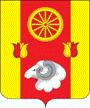 АДМИНИСТРАЦИЯ ПОДГОРНЕНСКОГО СЕЛЬСКОГО ПОСЕЛЕНИЯ РАСПОРЯЖЕНИЕ 12.07.2017       	                               № 34                                     с. ПодгорноеО проведении инвентаризацииобщественных территорийВ целях реализации приоритетного проекта «Формирование комфортной городской среды», во исполнение Приказа Министерства жилищно-коммунального хозяйства ростовской области № 103 от 15.06.2017г.Провести инвентаризацию дворовых и общественных территорий села Подгорного в период с 13.07.2017  – 26.07.2017г.Утвердить График проведения инвентаризации дворовых и общественных территорий села Подгорного (далее График) согласно приложению.Исполнение Графика проверок возложить на специалиста 1 категории по вопросам ЖКХ, градостроительство Администрации Подгорненского сельского поселенияИ.И. Бучина.Контроль за исполнение данного распоряжения оставляю за собой.Глава Подгорненскогосельского поселения                                                              Л.В.Горбатенко       Приложение   к распоряжению № 34    от 12.07.2017г.  График проведения инвентаризации дворовых и общественных территорий села Подгорное№ п/пАдресДата проведения инвентаризации1Парковая  зона  по  ул.Ленина 14.07.2017г.